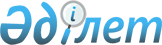 О внесении изменений и дополнений в постановление акимата города Астаны от 3 марта 2004 года N 3-1-617п "Об утверждении Правил оплаты стоимости проезда больных, направляемых по медицинским показаниям на лечение в пределах Республики Казахстан" (регистрационный номер 315)
					
			Утративший силу
			
			
		
					Постановление Акимата города Астаны от 31 мая 2004 года N 3-1-1113п. Зарегистрировано Департаментом юстиции города Астаны 9 июня 2004 года N 332. Утратило силу - постановлением Акимата города Астаны от 19 октября 2006 года N 23-886п



      


Извлечение из постановления акимата города Астаны






от 19 октября 2006 года N 23-886п





      В соответствии с Законом Республики Казахстан "О местном государственном управлении в Республике Казахстан" акимат города Астаны ПОСТАНОВЛЯЕТ:






      1. Признать утратившим силу постановление акимата города Астаны от 31 мая 2004 года N 3-1-1113п "О внесении и дополнений в постановление акимата города Астаны от 3 марта 2004 года N 3-1-617п " Об утверждении Правил оплаты стоимости проезда больных, направляемых по медецинским показаниям на лечение в пределах Республики Казахстан" (зарегистрировано в Департаменте юстиции города Астаны 9 июня 2004 года за N 332, опубликовано в газетах "Астана хабары" от 15 июня 2004 года N 78, "Вечерняя Астана" от 15 июня 2004 года N 78).






      2. ...





      Аким                                   А. МАМИН





      Первый заместитель акима               Есилов С.С.





      Заместитель акима                      Аманшаев Е.А.






_________________________________________________________





     


В соответствии с Законом Республики Казахстан "О 
 местном 
 государственном управлении в Республике Казахстан", 
 приказом 
 Министра здравоохранения Республики Казахстан N 941 от 22 декабря 2003 года "Об утверждении Правил об оказании высокоспециализированной медицинской помощи" акимат города Астаны    постановляет:



      1. Внести в 
 постановление 
 акимата города Астаны от 3 марта 2004 года N 3-1-617п "Об утверждении Правил оплаты стоимости проезда больных, направляемых по медицинским показаниям на лечение в пределах Республики Казахстан" (зарегистрировано в Департаменте юстиции города Астаны 15 марта 2004 года за N 315; опубликовано в газетах: "Астана хабары" от 6 апреля 2004 года N 45; "Вечерняя Астана" от 1 апреля 2004 года N 36) следующие изменения и дополнения:



      1) в преамбуле вышеуказанного постановления после слов "приравненных к ним" дополнить словами ", приказом Министра здравоохранения Республики Казахстан N 941 от 22 декабря 2003 года "Об утверждении Правил об оказании высокоспециализированной медицинской помощи";



      в пункте 3 слова "направлений на лечение по медицинским показаниям" заменить словами "выписок из протоколов решений комиссии по высокоспециализированной медицинской помощи";



      2) в приложении к вышеуказанному постановлению:



      в преамбуле после слов "приравненных к ним" дополнить словами ", приказом Министра здравоохранения Республики Казахстан N 941 от 22 декабря 2003 года "Об утверждении Правил об оказании высокоспециализированной медицинской помощи";



      в пункте 1 слова "направления установленного образца, выданного Департаментом здравоохранения города Астаны" заменить словами "выписки из протокола решения комиссии по высокоспециализированной медицинской помощи Департамента здравоохранения города Астаны";



      в абзаце 1 пункта 3 после слов "в пределах Республики Казахстан" дополнить словами "из числа лиц, указанных в пункте 1 настоящих Правил";



      в подпункте 3 пункта 5 слова "направления на лечение установленного образца, выданного Департаментом здравоохранения города Астаны" заменить словами "выписки из протокола решения комиссии по высокоспециализированной медицинской помощи Департамента здравоохранения города Астаны".



      2. Контроль за исполнением настоящего постановления акимата города возложить на заместителя акима города Астаны Толибаева М.Е.

    

  Аким города Астаны                       У. ШУКЕЕВ



      Первый заместитель акима                 Есилов С.С.



      Заместитель акима                        Мамытбеков А.С. 



      Заместитель акима                        Мухамеджанов Т.М.



      Заместитель акима                        Толибаев М.Е.



      Заместитель акима                        Фомичев С.В.



      Руководитель аппарата




      акима                                    Тамабаев К.Ж.



      И.о. начальника




      Департамента финансов                    Нурпиисов Ж.Г.



      Заведующий отделом 




      документационной экспертизы,




      аппарата акима                           Ертаев Ж.Б.



      Директор Департамента




      здравоохранения                          Шайдаров М.З.



      Начальник Департамента 




      труда, занятости и 




      социальной защиты населения              Демеува А.С.


					© 2012. РГП на ПХВ «Институт законодательства и правовой информации Республики Казахстан» Министерства юстиции Республики Казахстан
				